附件2：深圳市罗湖区科技创新局处理政府信息公开申请流程图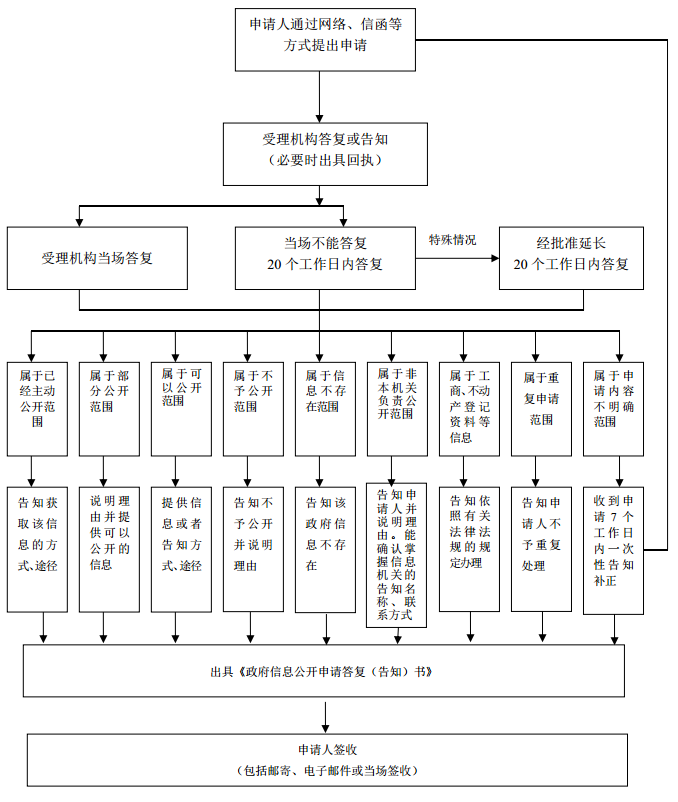 